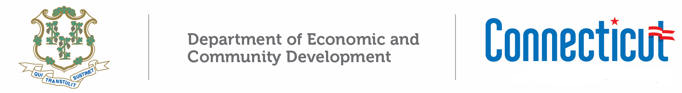 David LehmanCommissionerMinority Business Initiative Advisory Board Meeting AgendaAugust 18, 20221:00 PM– 2:30 PMMeeting to be held virtually through TeamsJune Minutes (Vote) 			1:00pm 	-	1:05pmFocus Group Report 			1:05pm	-	1:30pmMission and Vision Next Steps	1:30pm	-	1:45pm Focus Group/Outreach Discussion	1:45pm 	-	2:10pmFinance Update			2:10pm	-	2:15pm Other Business 			2:15pm	-	2:30pm Adjourn 